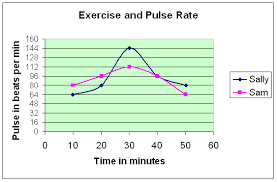 Animals including humans – Year 6Healthy bodiesDiet, exercise, drugs and other lifestyle choices have an impact on how our bodies function. This can affect how well our heart and lungs work and how fit and well we feel.Some choices such as smoking, drinking alcohol and obesity can be harmful to our health:Why is exercise so important?The human circulatory system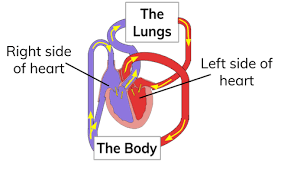 The heart pumps blood in the blood vessels to the lungs where oxygen goes into the blood and carbon dioxide is removed.The blood goes back to the heart.It is then pumped around the body so that water, nutrients and oxygen are transported in the blood to the muscles and all the other parts of the body where they are needed. As all these are used, they produce carbon dioxide and other waste products.Carbon dioxide is carried by the blood in blood vessels back to the heart.The cycle starts again as the carbon dioxide is then transported back to the lungs to be removed from the body.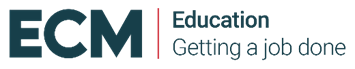 Living things and their habitats – Year 6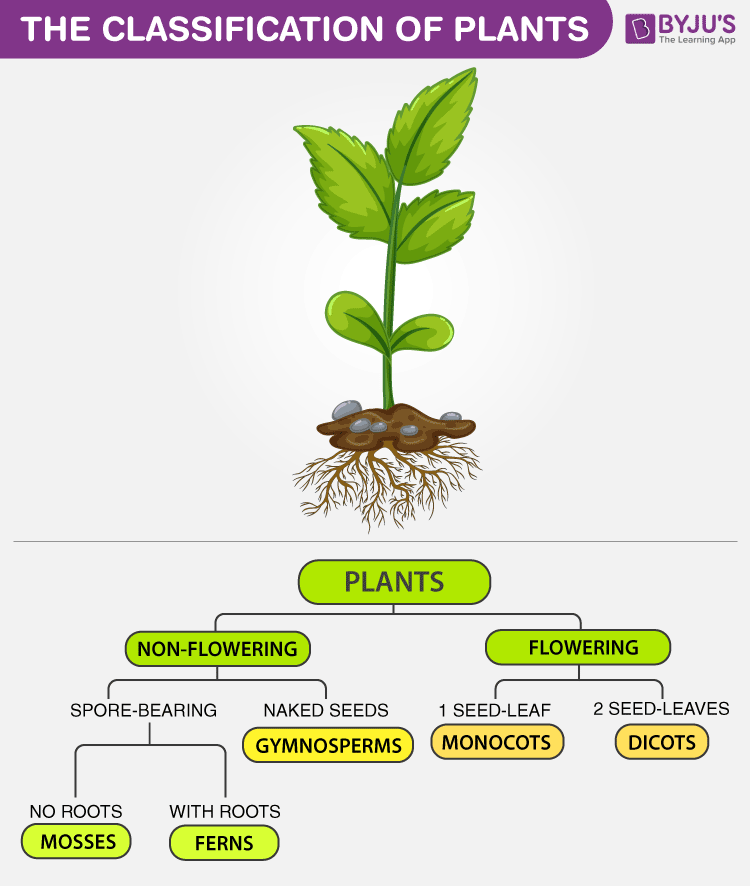 Flowering plants – numerous and diverse group. Reproduce through flowers and seeds. E.g. sunflowerNon-flowering plants – smaller group. They have a simple structure and do not have flowers or seeds. They reproduce through spores. E.g. algae, mosses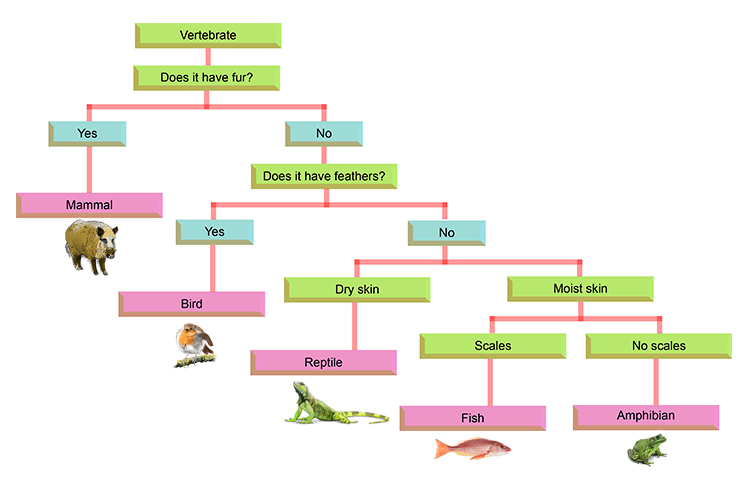 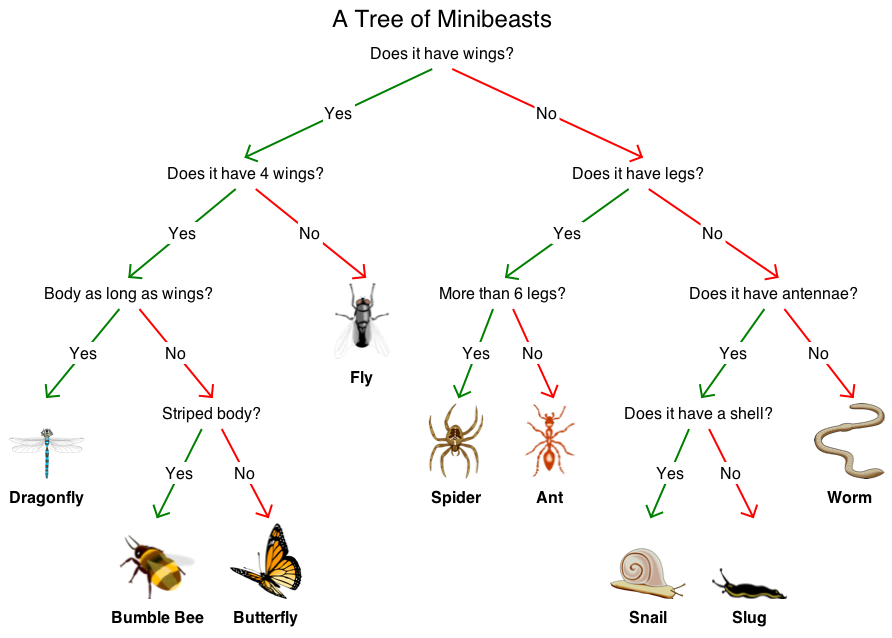 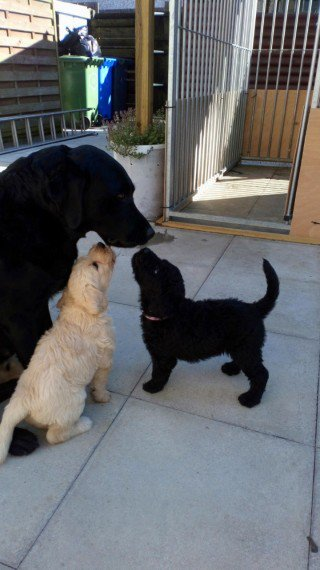 Evolution and inheritance – Year 6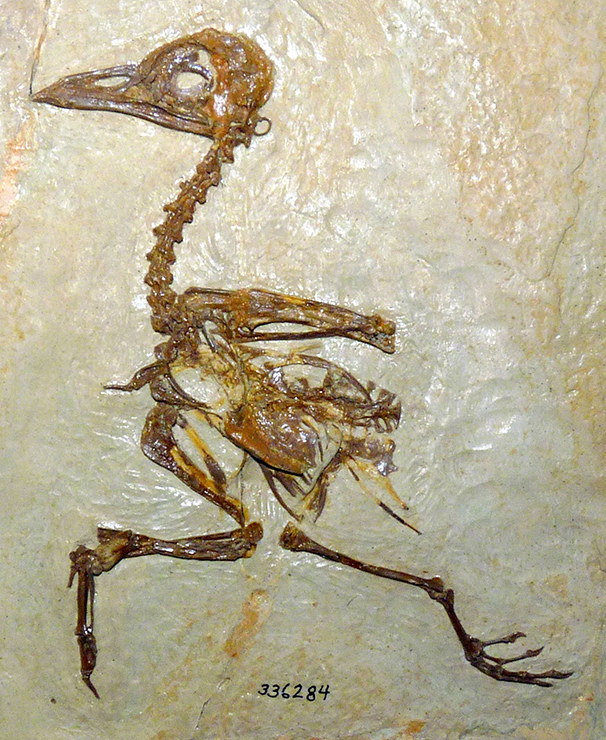 AdaptationPlants and animals have characteristics that make them suited to their environment. E.g. camel: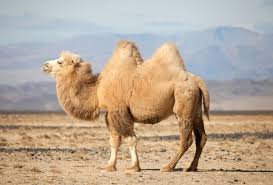 EvolutionAdaptation can lead to evolution if the environment changes. Animals and plants with variations that are best suited survive in greater numbers to reproduce and pass their characteristics on to their young. This is natural selection. Over time these inherited characteristics become more dominant within the population. 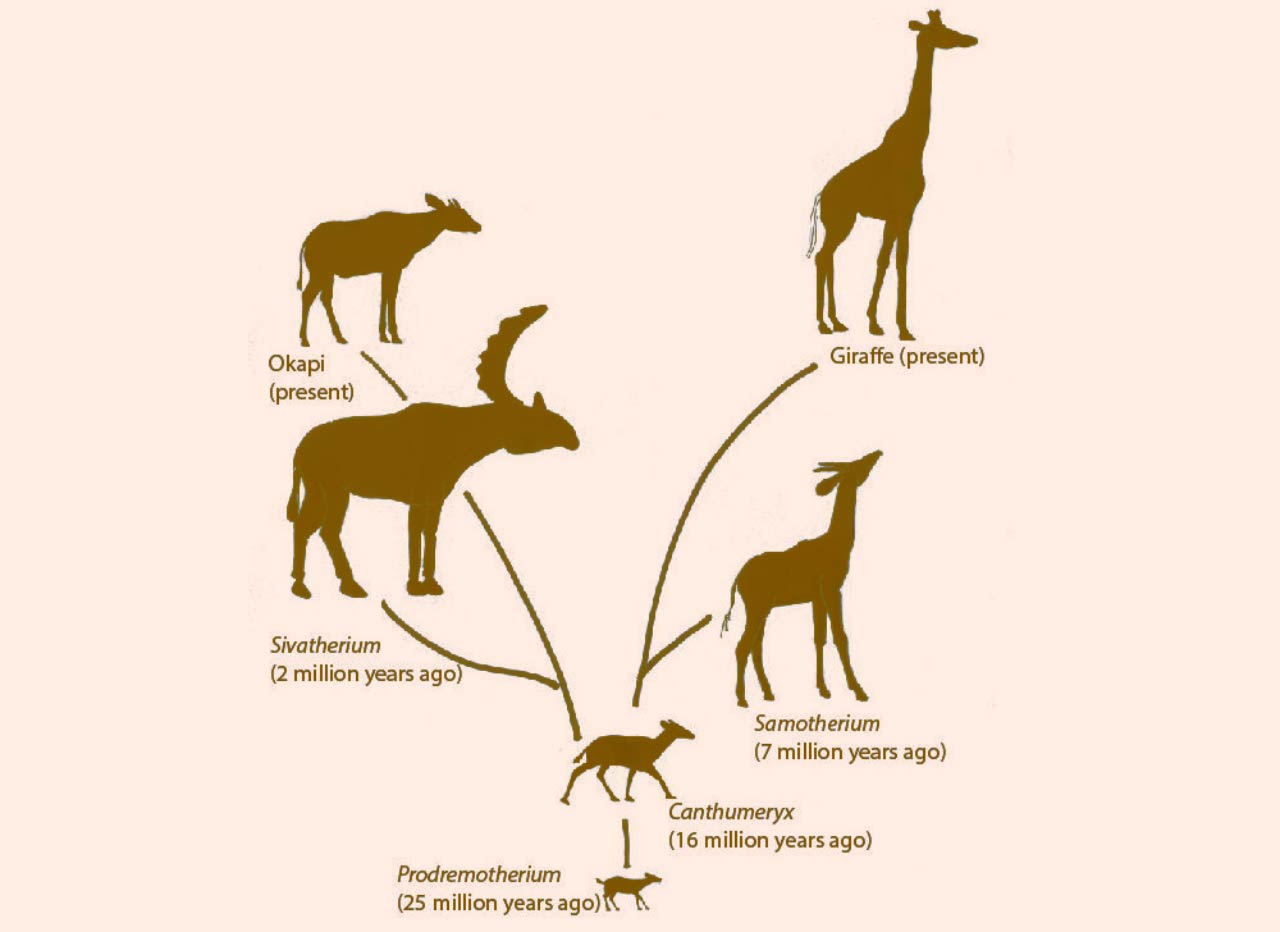 Light travels in a straight line: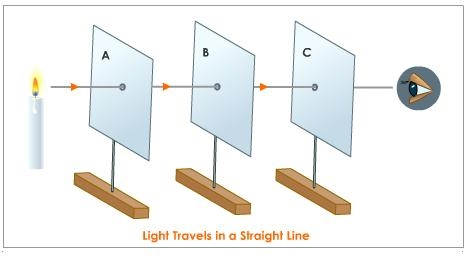 Light – Year 6Light may come directly from a light source.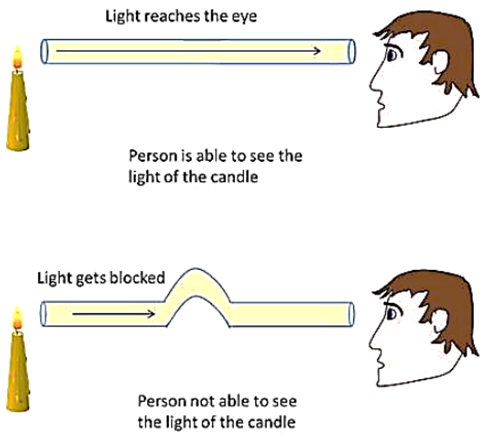 For objects that are not a light source, light must be reflected from the object into our eye for us to see the object: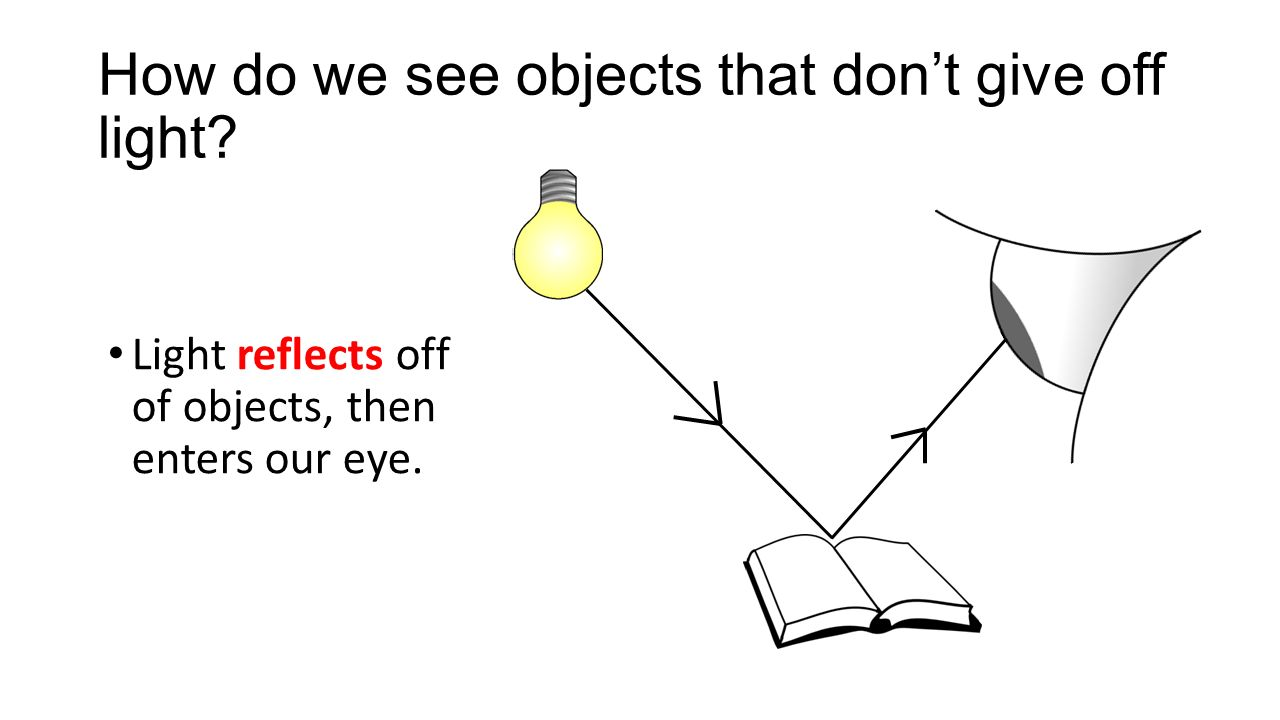 Shadows have the same shape as the objects that cast them: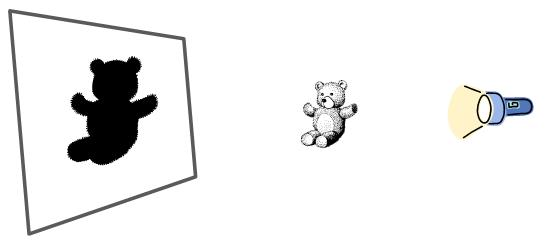 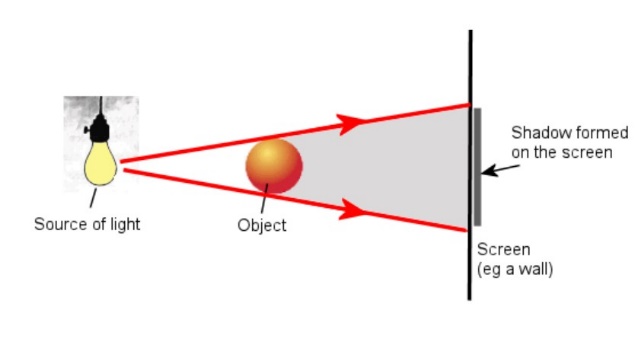 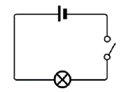 Electricity – Year 6Circuit symbolsAdding more cells to a circuit makes a bulb brighter: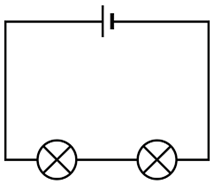 Key vocabularyKey vocabularyheartThe heart pumps blood around your body.pulseEach time the heart beats it can be felt as a pulse in the arteries. Typically, in the wrist and neck.bloodThe red liquid pumped around the body by the heart. It transports oxygen, nutrients and water to all the parts of the body.blood vesselsThe narrow tubes which our blood flows through including the arteries, veins and capillaries.lungsTwo organs situated in the ribcage that fill with air when you breathe in. They remove carbon dioxide from blood and add oxygen.circulatory systemThis circulates blood through the body. It consists of the heart, blood and blood vessels.dietThe sort of food animals or humans regularly eat.exerciseActivity that requires physical effort, carried out to sustain or improve health and fitness.drugsA medicine or other substance that has an effect in a person’s body.lifestyleThe way in which a person lives.Significant scientistSignificant scientistWilliam Harvey(1578-1657)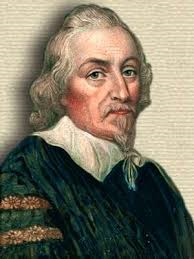 William Harvey was an English physician and the first person to correctly describe blood’s circulation in the body. He showed that arteries and veins form a complete circuit.Key vocabularyKey vocabularyvertebrateAnimals that have a backbone. They can be divided into 5 groups: fish, amphibians, reptiles, birds and mammals.fish- cold-blooded- scales covering its body- has fins- lives in water, lays eggs in water- breathes through gillsamphibian- cold-blooded- start as eggs in water and breathe through gills- later develop lungs and live on land and in water- lays eggs in water- damp skin/bodyreptile- cold-blooded- breathes with lungs- dry, scaly skin- lay soft-shelled eggs on landbird- warm-blooded- breathes with lungs - lays eggs with hard shells- covered with feathers- have wings but not all can flymammal- warm-blooded- have fur or hairy skin- give birth to live young- feed their young milkinvertebrateAnimals that do not have a backbone. Can be divided into several groups including insects, spiders, snails and worms.plantsCan make their own food. They can be divided broadly into two main groups: flowering plants and non-flowering plants.Significant scientistsSignificant scientistsCarl Linnaeus(1707-1778)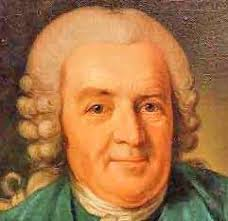 Carl Linnaeus was a Swedish scientist who developed the modern system of classifying and naming organisms. Before this the names of living things were often very long. He gave them a two-part name.Chris Nelson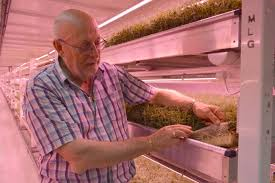 Chris Nelson is a horticulturist and a director of Growing Underground which uses hydroponic techniques to grow pesticide-free crops in a former London underground air-raid shelter.Key vocabularyKey vocabularyevolutionThe way in which plants and animals have changed over millions of years.offspringA person’s child/children or an animal’s young.inheritedThe way a trait or characteristic is passed to offspring from parents.characteristicsA distinguishing trait, feature or quality.variationA change or small difference.adaptedAnimals and plants are adapted to their environment. Their bodies are suited to the way they live.environmentThe conditions in which a living thing exists.speciesA group of closely related organisms that are very similar to each other. We are the human species.fossilThe naturally preserved remains or traces of animals or plants that lived long ago.Significant scientistsSignificant scientistsCharles Darwin(1809-1882)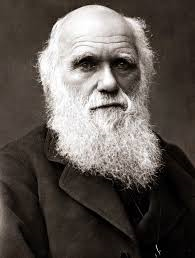 Charles Robert Darwin was born in Shrewsbury and was an English naturalist and biologist. His scientific theory of evolution by natural selection became the foundation of modern evolutionary studies.Alfred Wallace(1823-1913)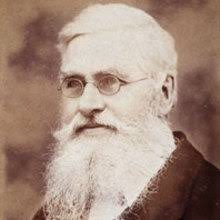 Alfred Russel Wallace was an explorer, naturalist and anthropologist. He independently proposed the theory of evolution by natural selection. He worked around the world gathering evidence to support his theory.Key vocabularyKey vocabularylight sourceA natural or artificial source of light.straight linesLight travels in straight lines.light rayEach line of light travelling in a straight line from its place of origin.reflectTo throw back light from a surface.shadowA dark area created where light from a light source is blocked by an object. The object blocking the light will be opaque or translucent.Significant scientistsSignificant scientistsAbu Ali al-Hasan(Alhazen)(965-1040)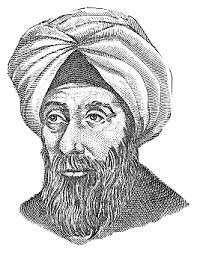 Alhazan was an Iranian mathematician, astronomer and physicist. He was the pioneer of modern optics. He carried out experiments with pinhole cameras and candles and explained how the image is formed by rays of light travelling in straight lines.Ben Jensen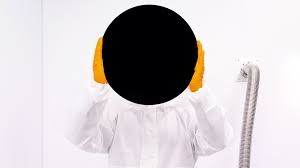 Ben Jensen is an inventor at Surrey NanoSystems Ltd and developed Vantablack, a super-black coating that holds the world record as the darkest human-made substance.Key vocabularyKey vocabularycircuitA complete path that an electric current can flow around. It flows from the battery, through wires and devices before returning to the battery. If the circuit is not complete the electric current cannot flow.circuit symbolA symbol used to represent various electronic components or functions in a diagram of a circuit.circuit diagramA visual representation of an electrical circuit using symbols to represent the electrical components.cellA single electrical energy source.batteryA device consisting of one or more cells.switchAn electrical component that can make or break an electrical circuit. When a switch is open (off), there is a gap in the circuit and electricity cannot flow around the circuit.voltageVolts are a measure of the energy of a flow of electricity. Mains electricity carries a voltage of 210-240 volts. A typical cell in school has 1.5 volts.Significant scientistsSignificant scientistsNicholas Tesla(1856-1943)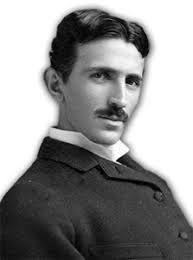 Nicholas Tesla was a Serbian-American engineer and physicist. He invented the first alternating current (AC) motor and developed AC generation and transmission technology. He worked for Thomas Edison when he first moved to New York.Peter Rawlinson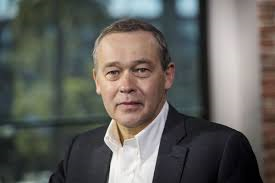 Peter Rawlinson is a British engineer based in California. He is working on the development of electric vehicles, providing clear vision for a next-generation product.cell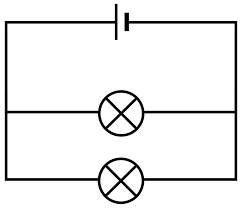 battery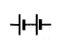 wire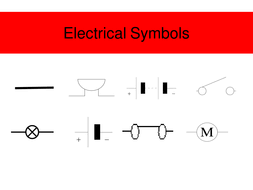 bulb 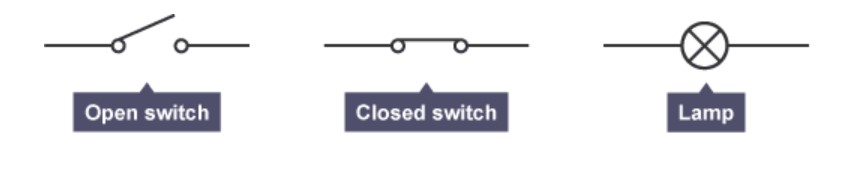 buzzer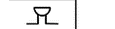 motor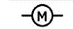 switch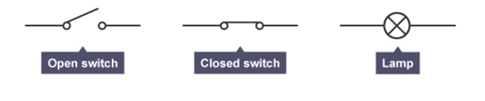 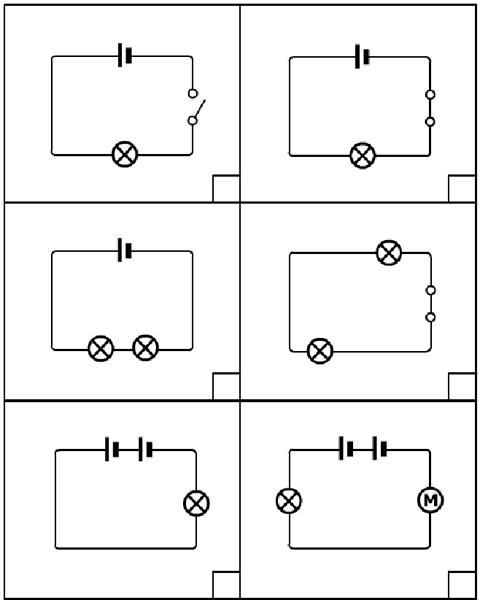 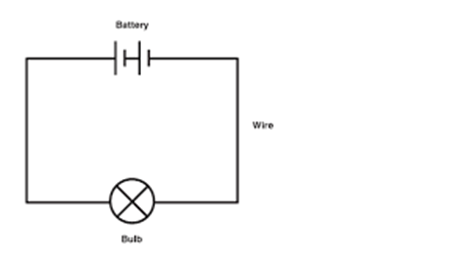 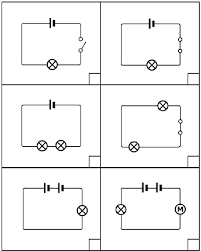 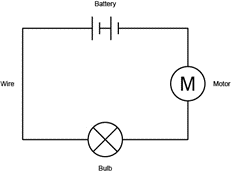 